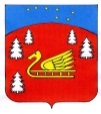 Администрация муниципального образования  Красноозерное сельское поселение муниципального образования Приозерский муниципальный район Ленинградской области.П О С Т А Н О В Л Е Н И Еот 26 сентября  2023 года                              №  344В соответствии с частью 5 статьи 2 Федерального закона от 31.07.2020 № 247-ФЗ «Об обязательных требованиях в Российской Федерации», Федеральным законом от 06.10.2003 № 131-ФЗ «Об общих принципах организации местного самоуправления в Российской Федерации», Уставом Красноозерного сельского поселения Приозерского муниципального района Ленинградской области, Администрация Красноозерного сельского поселения Приозерского муниципального района Ленинградской областиПОСТАНОВЛЯЕТ:Утвердить Порядок установления и оценки применения, устанавливаемых муниципальными нормативными правовыми актами обязательных требований, которые связаны с осуществлением предпринимательской и иной экономической деятельности и оценка соблюдения которых осуществляется в рамках муниципального контроля, согласно приложению к настоящему ПостановлениюОпубликовать настоящее постановление на официальном сайте администрации муниципального образования Красноозерное сельское поселение муниципального образования Приозерский муниципальный район Ленинградской области и на сайте «Информационного агентства «Областные Вести» (ЛЕНОБЛИНФОРМ)Постановление вступает в силу с момента опубликования.Контроль за исполнением настоящего постановления оставляю за собой.Глава администрации                                                                А.В. РыбакИсп. Благодарев А.Ф. тел:8-813-79-67-493«Об утверждении Порядка установления и оценки применения устанавливаемых муниципальными нормативными правовыми актами обязательных требований, которые связаны с осуществлением  предпринимательской и иной экономической деятельности и оценка соблюдения которых осуществляется в рамках муниципального контроля»